Publicado en Barcelona el 25/11/2014 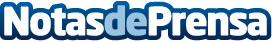 Moniberic aumenta sus ventas un 66% en los primeros 9 meses del año La cadena de charcuterías especializadas en productos ibéricos facturó 9.300.000€, un 66% más que en el mismo periodo de 2013. De enero a septiembre de este año, Moniberic abrió 7 nuevos establecimientos, lo que le ha proporcionado el 60% de este aumento.
Datos de contacto:ParliandoAgencia de comunicación digital935 878 098Nota de prensa publicada en: https://www.notasdeprensa.es/moniberic-aumenta-sus-ventas-un-66-en-los Categorias: Franquicias Restauración Consumo http://www.notasdeprensa.es